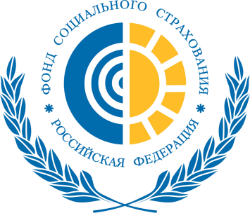 Фонд социального страхования информирует
С 1 января 2023 г. в России повышается максимальная сумма выплаты по листу нетрудоспособности — дневной "потолок" составит 2 736,99 рублей, а за месяц (31 день) — 84 846,69 рублей. Это касается тех, чей стаж превышает восемь  лет — в этом случае по больничному листу можно получить 100% от среднего заработка, но не больше означенной суммы.Методика расчета пособия остается прежней — оплата листа нетрудоспособности напрямую зависит от дохода работника за два предыдущих года и стажа. Если стаж менее пяти лет, человек получает только 60% от среднего заработка. Если стаж от пяти до восьми лет- пособие составляет 80%Кроме того, со следующего года выплаты по листу нетрудоспособности будут получать и сотрудники, работающие по договорам ГПХ. 1 января 2023 года вступят в силу поправки Федерального закона от 14.07.2022 N 237-ФЗ, по которым дополняется список застрахованных лиц в системе обязательного социального страхования на случай временной нетрудоспособности и в связи с материнством.
Застрахованными будут и лица, с которыми заключены гражданско-правовые договоры (ГПД), а именно:- гражданско-правовой договор на выполнение работ, оказание услуг;
-   договоры авторского заказа;- договоры об отчуждении исключительного права на произведения науки, литературы, искусства, издательские лицензионные договоры, лицензионные договоры о предоставлении права использования произведения науки, литературы, искусства. 
Данное новшество означает, что работники — исполнители по ГПД будут иметь право в 2023 году на пособие по временной нетрудоспособности, если в 2022 году сумма страховых взносов, исчисленная страхователями с выплат в его пользу в рамках трудовых отношений, составляла в совокупном размере не менее стоимости страхового года.